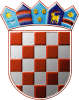 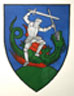         REPUBLIKA HRVATSKA       MEĐIMURSKA ŽUPANIJAOPĆINA SVETI JURAJ NA BREGU                         OPĆINSKI NAČELNIKKLASA:008-04/22-01/02URBROJ:2109/16-01-22-1Pleškovec, 27. prosinca 2022.Na temelju članku 19., stavku 3. Zakona o pravu na pristup informacijama („Narodne novine“, broj 25/13., 85/15. i 69/22.), članka 2. do članka 5. Kriterija za određivanje visine naknade stvarnih materijalnih troškova dostave informacije („Narodne novine“, broj 12/14., 14/14. i 141/22.) i članka 45. Statuta Općine Sveti Juraj na Bregu (“Službeni glasnik Međimurske županije”, broj 08/21.), načelnik donosiO D L U K Uo visini naknade stvarnih materijalnih troškova u postupcima ostvarivanja prava na pristup informacijamaČlanak 1.Visina naknade stvarnih materijalnih troškova u postupcima ostvarivanja prava na pristup informacijama određena je u slijedećem iznosu :1. preslik jedne stranice veličine A4 – 0,03 eura2. preslik jedne stranice veličine A3 – 0,07 eura3. preslik jedne stranice u boji veličine A4 – 0,13 eura4. preslik jedne stranice u boji veličine A3 – 0,21 eura5. elektronički zapis na jednom CD-u – 0,53 eura6. elektronički zapis na jednom DVD-u – 0,80 eura7. elektronički zapis na memorijskoj kartici ovisno o količini memorije: 27,87 eura za 64 GB,19,91 eura za 32 GB, 15,93 eura za 16 GB, 6,64 eura za 8 GB, 3,98 eura za 4 GB.8. pretvaranje jedne strane dokumenta iz fizičkog u elektronički oblik – 0,11 eura9. pretvaranje zapisa s videovrpce, audiokazete ili diskete u elektronički zapis – 0,13 eura.Troškovi dostave informacija obračunavaju se prema važećem cjeniku redovnih poštanskih usluga.Članak 2.Visinu naknade stvarnih materijalnih troškova i troškova dostave za usluge koje nisu navedene u članku 2. ove Odluke, Općina Sveti Juraj na Bregu odredit će na način da u visinu naknade zaračuna prosječnu tržišnu cijenu za uslugu, trošak amortizacije koju ima Općina Sveti Juraj na Bregu, te trošak poštanskih usluga.Vrijeme koje zaposlenik općine provede prikupljajući, pripremajući i pružajući informaciju korisniku prava na pristup informaciji, ne predstavlja stvarni materijalni trošak.Općina Sveti Juraj na Bregu dostavit će korisniku informaciju po primitku dokaza o izvršenoj uplati.Članak 3.Općina Sveti Juraj na Bregu zatražit će od korisnika da unaprijed položi na račun općine IBAN:HR70 2340 0091 8440 00009, kod Privredne banke Zagreb, očekivani iznos stvarnih materijalnih troškova odnosno troškova dostave u roku od osam dana, ukoliko iznos prelazi 19.91 eura. U slučaju da korisnik prava na pristup informaciji u roku ne položi navedeni iznos, smatrat će se da je korisnik prava na pristup informaciji odustao od zahtjeva.Članak 4.Iz razloga učinkovitosti i ekonomičnosti te ostvarivanja razmjernosti u zaštiti prava stranaka i javnog interesa, Općina Sveti Juraj na Bregu može odlučiti da korisniku prava na informaciju ne zaračuna troškove koji nastaju pružanjem i dostavom informacije ukoliko isti ne prelaze iznos od 6,64 eura.Članak 5.Ova Odluka stupa na snagu na dan uvođenja eura kao službene valute u Republici Hrvatskoja objaviti će se na mrežnim stranicama Općine Sveti Juraj na Bregu i na oglasnoj ploči Općine Sveti Juraj na Bregu.                                                                                     OPĆINSKI NAČELNIK                                                                          Anđelko Nagrajsalović, bacc.ing.comp.